Беседа на тему: «Я – ребенок, я имею право!»(старший дошкольный возраст)Цель: - познакомить  детей с  понятиями  « права ребенка, обязанности                       ребенка» ;             - учить анализировать, рассуждать, сопоставлять, делать  выводы;            - обогащать словарь, воспитывать стремление детей  получать                   новые знания;                - воспитывать чувство уважения к другим людям.Ход беседы:- Ребята, я хочу прочитать вам одно очень красивое стихотворение:Наш край 
То берёзка, то рябина, 
Куст ракиты над рекой. 
Край родной, навек любимый, 
Где найдёшь ещё такой!

От морей до гор высоких, 
Посреди родных широт — 
Всё бегут, бегут дороги, 
И зовут они вперёд.

Солнцем залиты долины, 
И куда ни бросишь взгляд — 
Край родной, навек любимый, 
Весь цветёт, как вешний сад.

Детство наше золотое! 
Всё светлей ты с каждым днём 
Под счастливою звездою 
Мы живём в краю родном!(А. Пришелец)- Скажите, о чем оно? (ответы детей)Правильно , дети, это стихотворение  о нашей Родине, о России. Наша страна очень большая, в ней живет много людей. С давних времен люди вместе живут, работают, отдыхают. Мы живем мирно, не ссоримся. И  чтобы всегда и во всем был порядок, люди  придумали правила (законы). А еще у каждого из нас есть права и обязанности, которые мы должны соблюдать, то есть,  делать что-то  обязательно. Права и обязанности, ребята, есть не только у взрослых, но и у детей, у вас. Наша задача хорошо запомнить их и  правильно пользоваться своими правами и соблюдать права других людей.- Представьте себе, что однажды в семье ваших родителей произошло радостное событие – на свет появился малыш! Ваши папа и мама стали думать, как им назвать малыша, как к нему обращаться? Надо придумать имя малышу! Ребята, давайте поможем им (дети называют свои  имена)Это самое первое право ребенка: каждый ребёнок имеет право на имя, фамилию и отчество!- Давайте встанем в круг и поиграем с вами в игру: «Назови друг друга ласково» (вы будете передавать друг другу мячик и называть ласково имя того человека, которому отдаёте мяч).- А теперь, присаживайтесь и послушайте загадку:Всех по-разному зовут:
Кот - Мурлыка,
Пес - Барбос, 
Даже нашу козочку 
Зовут красиво – Розочка
Настя, Вика и Данила
Все имеют своё …
(имя) - Правильно, ребята, а тогда скажите, какая обязанность есть у всех, связанная с этим правом?  (ответы детей: называть друг друга по имени)- Ребята, а кто дал вам имя? (ответы детей)Верно, мама и папа, (бабушка, дедушка), ваша семья. Поэтому все дети имеют право на семью. Я люблю свою семью:Маму, папу я люблю,Люблю деда и бабусю,И щенка, и кошку Мусю!Все, кого я так люблюИмеют право на семью! - Семья- самое дорогое, что есть у человека. Не случайно в русском языке так много поговорок и пословиц о семье. Дети давайте вспомним пословицы и поговорки о семье: В семье дружат – живут, не тужат.
Кто родителей почитает, тот счастлив бывает.
В хорошей семье хорошие дети растут.
Вся семья вместе, так и душа на месте.- В каждой семье все должны любить и уважать друг друга, взрослые заботится о маленьких. Но и детей в семье должны быть свои обязанности.Ребята, расскажите, какие обязанности есть у вас в семье? (ответы детей)Правильно, дети, главная ваша обязанность в семье- это уважать взрослых людей, которые заботятся о вас.- Ребята, у каждого из вас есть свой дом, где живет ваша семья. Никто без разрешения не может войти в него, то есть, у каждого человека есть право на жилище.  Давайте вспомним сказки, в которых нарушается это право. (ответы детей: «Теремок», «Три поросенка»)Сказка учит нас, друзья:
Жить без домика нельзя.
Лисе, зайке, поросенку,
Даже глупому мышонку 
Ох, как нужно нам оно
Это право на …
(жильё)- Как люди обязаны относиться к своему дому? (Бережно, наводить в доме порядок и чистоту)- А сейчас отгадайте следующую загадку:Мама работала,
Папа трудился,
А я в детском садике все находился.
Все кто устал от работы нелегкой,
Имеют полное право на …
(отдых)- Правильно, дети. Каждый человек имеет право на отдых. У детей и взрослых есть выходные дни. Детям в школе дают каникулы, а взрослым на работе - отпуск. А как можно отдохнуть детям?  (ответы детей: играть в игры, смотреть телевизор, купаться, гулять, спать).- Мы хорошо поработали, теперь предлагаю использовать право на отдых - поиграть в хороводную игру «Мыши и кот».- Ребята, представьте себе такую ситуацию:Если дети заболели,
Плохо чувствуют себя
И у них бронхит, ангина, 
Пневмония, скарлатина,
Слышен детский крик и плач-
Вам поможет только …
(врач)- Как вы думаете, о каком праве идет речь? (ответы детей)Правильно, это право на медицинское обслуживание. А в какай сказке очень хорошо описано это право? (ответы детей : К.Чуковский «Доктор Айболит»)- Ваша обязанность стараться бережно относиться к своему здоровью: одеваться по погоде, заниматься спортом, гулять, больше есть овощей и фруктов.- Каждый ребенок имеет право на образование. Вы сейчас ходите в детский сад, потом пойдете в школу,  учиться и самой главной вашей обязанностью будет посещение всех уроков и выполнение домашнего задания.Чтобы вырасти успешным
Надо много знать, уметь.
Чтобы вырасти большим
Недостаточно питанья
Мы использовать должны 
Право на …
(образование)- В чем заключается ваша обязанность по отношению к этому праву? (ответы детей: стараться хорошо учиться.)Игра «Продолжи пословицу».Я начинаю, а вы продолжаете.Век живи … век учись.Учиться -  всегда … пригодиться.Ученье – свет, … а не ученье – тьма.Тяжело в ученье – … легко в бою.- Послушайте стихотворение «Мои права»!У ребёнка право есть, кашу манную не есть,Да ещё просить при этом шоколадную конфету.Право прыгать и шалить, на салфетку чай пролить,Драться с братиком подушкой, разбросать свои игрушки!Исчеркать картинки в книжке, дёрнуть за ухо братишку,Вот как много разных прав! Разве я, друзья, не прав? - Как вы думаете, прав ли герой стихотворения? О каких правах мы с вами говорили? Давайте, их перечислим:Ребёнок имеет право на имя, фамилию!Ребёнок имеет право на семью!Ребёнок имеет право на жилье!Ребёнок имеет право на отдых!Ребёнок имеет право на медицинское обслуживание!Ребёнок имеет право на образование!-  Ребята, давайте встанем в круг и возьмемся за руки. Посмотрите друг на друга, какие вы все разные, но у вас у всех одинаковые права. Каждый из вас теперь знает эти права и никогда не будет нарушать прав других людей, не позволит, чтобы нарушали его права. Когда вы вырастите и будете взрослыми, помните, что все люди, и маленькие и большие, имеют права.Я предлагаю вам дома  вместе с родителями нарисовать  то право, которое вам больше всего понравилось и запомнилось!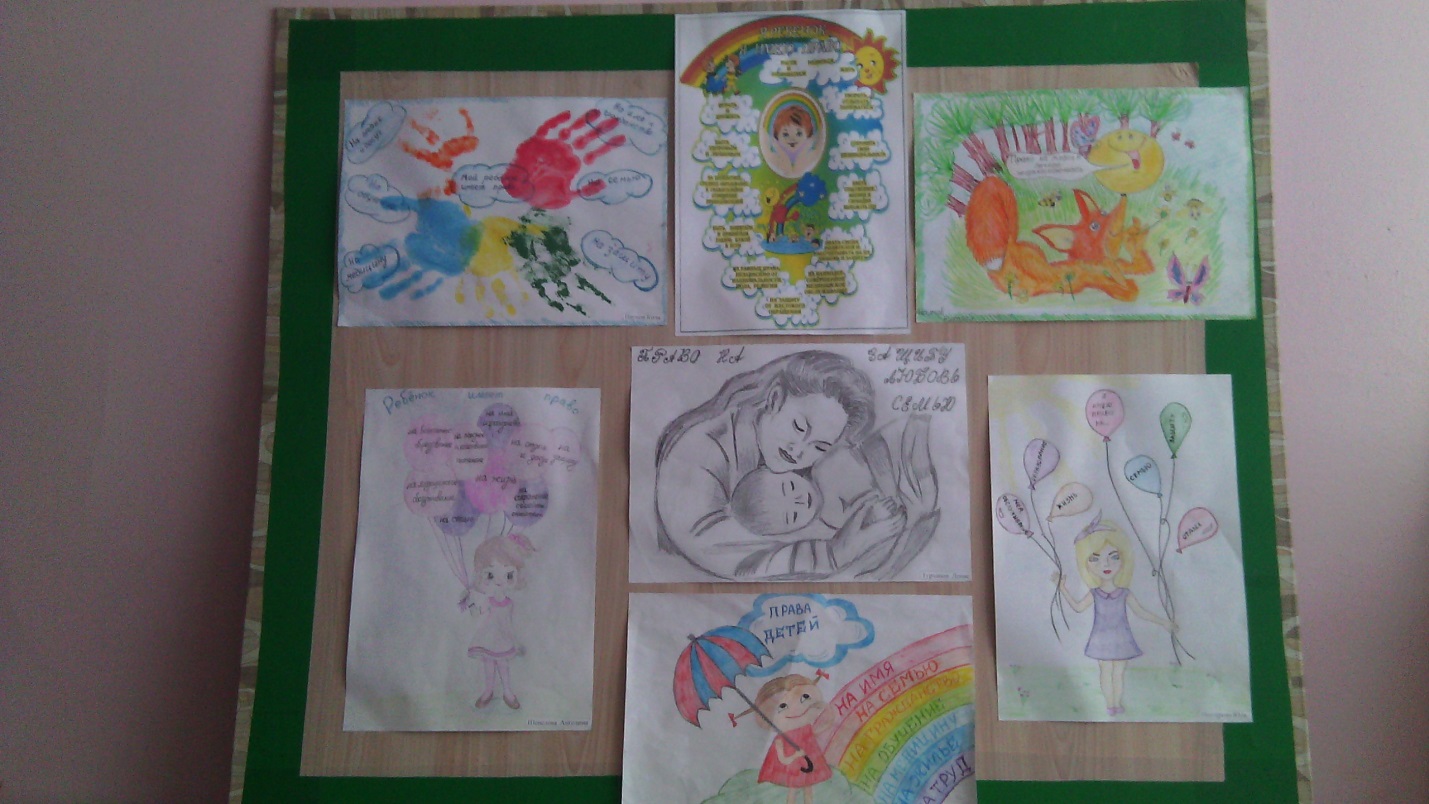 Выставка рисунков: «Мой ребенок имеет право»